Arts for Life Data Protection Policy 1) DefinitionsPersonal data is information about a person which is identifiable as being about them. It can be stored electronically or on paper, and includes images and audio recordings as well as written information.Data protection is about how we, as an organisation, ensure we protect the rights and privacy of individuals, and comply with the law, when collecting, storing, using, amending, sharing, destroying or deleting personal data.2) ResponsibilityOverall and final responsibility for data protection lies with the management committee, who are responsible for overseeing activities and ensuring this policy is upheld.All volunteers are responsible for observing this policy, and related procedures, in all areas of their work for the group.3) Overall policy statementArts for Life needs to keep personal data about its committee, members, volunteers and supporters in order to carry out group activities.We will collect, store, use, amend, share, destroy or delete personal data only in ways which protect people’s privacy and comply with the UK General Data Protection Regulation (GDPR) and other relevant legislation.We will only collect, store and use the minimum amount of data that we need for clear purposes, and will not collect, store or use data we do not need.We will only collect, store and use data for:purposes for which the individual has given explicit consent, orpurposes that are in our our group’s legitimate interests, orcontracts with the individual whose data it is, orto comply with legal obligations, orto protect someone’s life, orto perform public tasks.We will provide individuals with details of the data we have about them when requested by the relevant individual.We will delete data if requested by the relevant individual, unless we need to keep it for legal reasons.We will endeavor to keep personal data up-to-date and accurate.We will store personal data securely.We will keep clear records of the purposes of collecting and holding specific data, to ensure it is only used for these purposes.We will not share personal data with third parties without the explicit consent of the relevant individual, unless legally required to do so.We will endeavour not to have data breaches. In the event of a data breach, we will endeavour to rectify the breach by getting any lost or shared data back. We will evaluate our processes and understand how to avoid it happening again. Serious data breaches which may risk someone’s personal rights or freedoms will be reported to the Information Commissioner’s Office within 72 hours, and to the individual concerned.To uphold this policy, we will maintain a set of data protection procedures for our committee and volunteers to follow.4) ReviewThis policy will be reviewed every two yearsDate 15/06/2022Signature (Chair)…………………………………………………………….Signature (Secretary)…………………………………………………………Signature (Treasurer)…………………………………………………………data protection procedures1) IntroductionArts for Life has a data protection policy which is reviewed regularly. In order to help us uphold the policy, we have created the following procedures which outline ways in which we collect, store, use, amend, share, destroy and delete personal data.These procedures cover the main, regular ways we collect and use personal data. We may from time to time collect and use data in ways not covered here. In these cases we will ensure our Data Protection Policy is upheld.2) General proceduresData will be stored securely. When it is stored electronically, it will be kept in password protected files. When it is stored online in a third party website (e.g. Google Drive) we will ensure the third party comply with the UK GDPR. When it is stored on paper it will be filed carefully in a locked filing cabinet.When we no longer need data, or when someone has asked for their data to be deleted, it will be deleted securely. We will ensure that data is permanently deleted from computers, and that paper data is shredded.We will keep records of consent given for us to collect, use and store data. These records will be stored securely.3) Mailing listWe will maintain a mailing list. This will include the names and contact details of people who wish to receive publicity and fundraising appeals from Arts for Life.When people sign up to the list we will explain how their details will be used, how they will be stored, and that they may ask to be removed from the list at any time. We will ask them to give separate consent to receive publicity and fundraising messages, and will only send them messages which they have expressly consented to receive.We will not use the mailing list in any way that the individuals on it have not explicitly consented to.We will provide information about how to be removed from the list with every mailing.We will use mailing list providers who store data within the EU.4) Supporting individualsFrom time to time, individuals may contact the Group to ask us to help them resolve an issue they are having with other local services.We will request explicit, signed consent before sharing any personal details with the council or any other relevant third party.We will not keep information relating to an individual’s personal situation for any longer than is necessary for the purpose of providing them with the support they have requested.Personal data relating to these issues will be stored securely by a member of the committee, and not shared among the rest of the committee or with other volunteers unless necessary for the purpose of providing the support requested.Details relating to individual’s circumstances will be treated as strictly confidential.5) Contacting volunteersLocal people volunteer for Arts for Life in a number of ways.We will maintain a list of contact details of our recent volunteers. We will share volunteering opportunities and requests for help with the people on this list.People will be removed from the list if they have not volunteered for the group for 12 months.When contacting people on this list, we will provide a privacy notice which explains why we have their information, what we are using it for, how long we will keep it, and that they can ask to have it deleted or amended at any time by contacting us.To allow volunteers to work together to organise for the group, it is sometimes necessary to share volunteer contact details with other volunteers. We will only do this with explicit consent.6) Contacting committee membersThe committee need to be in contact with one another in order to run the organisation effectively and ensure its legal obligations are met.Committee contact details will be shared among the committee.Committee members will not share each other’s contact details with anyone outside of the committee, or use them for anything other than Arts for Life business, without explicit consent.7) ReviewThese procedures will be reviewed every two years. This policy was agreed at the Inaugural General Meeting of Arts for lifeDate 23/10/2023Name and position in group …EMMA OTTLEY CHAIRSigned 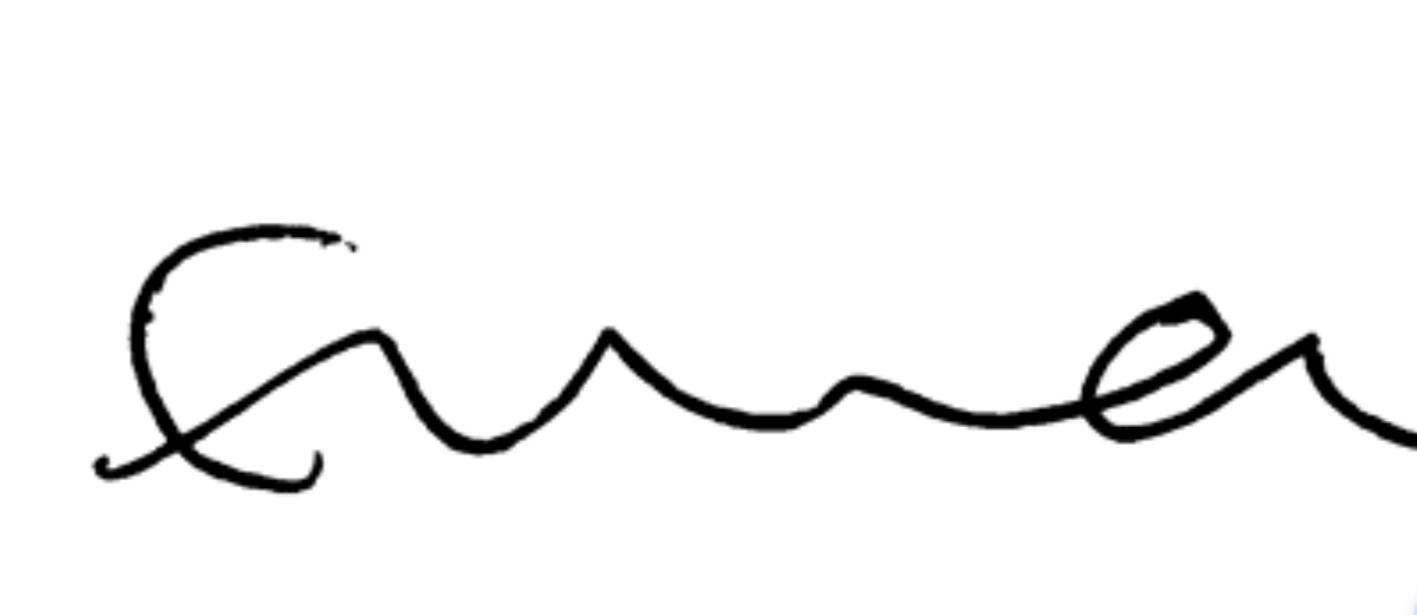 Name and position in group …LAYLA JADE REDWAY MAGUIRE  SECRETARYSigned 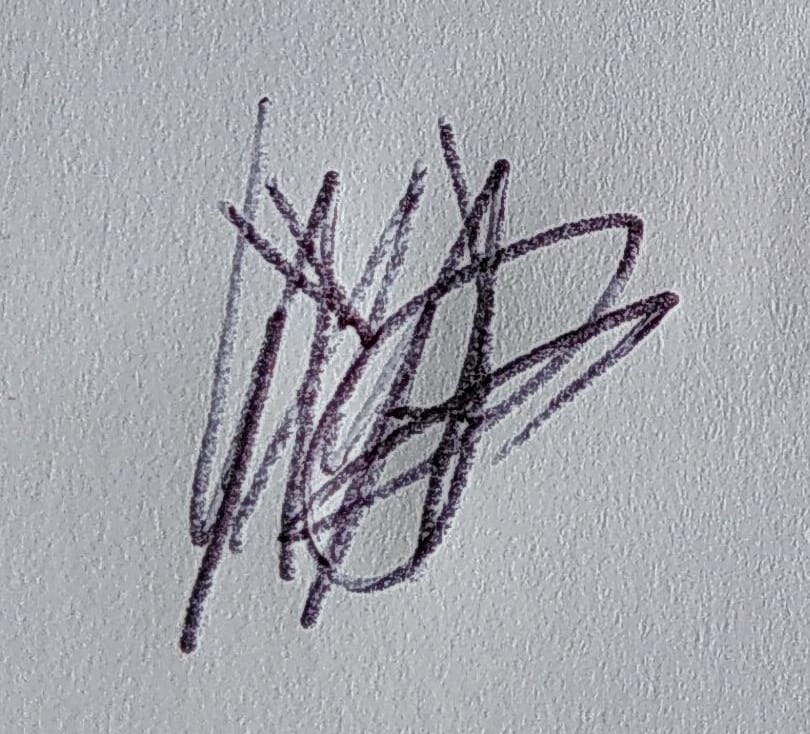 Name and position in group …HEATHER MCKNIGHT  TREASURERSigned 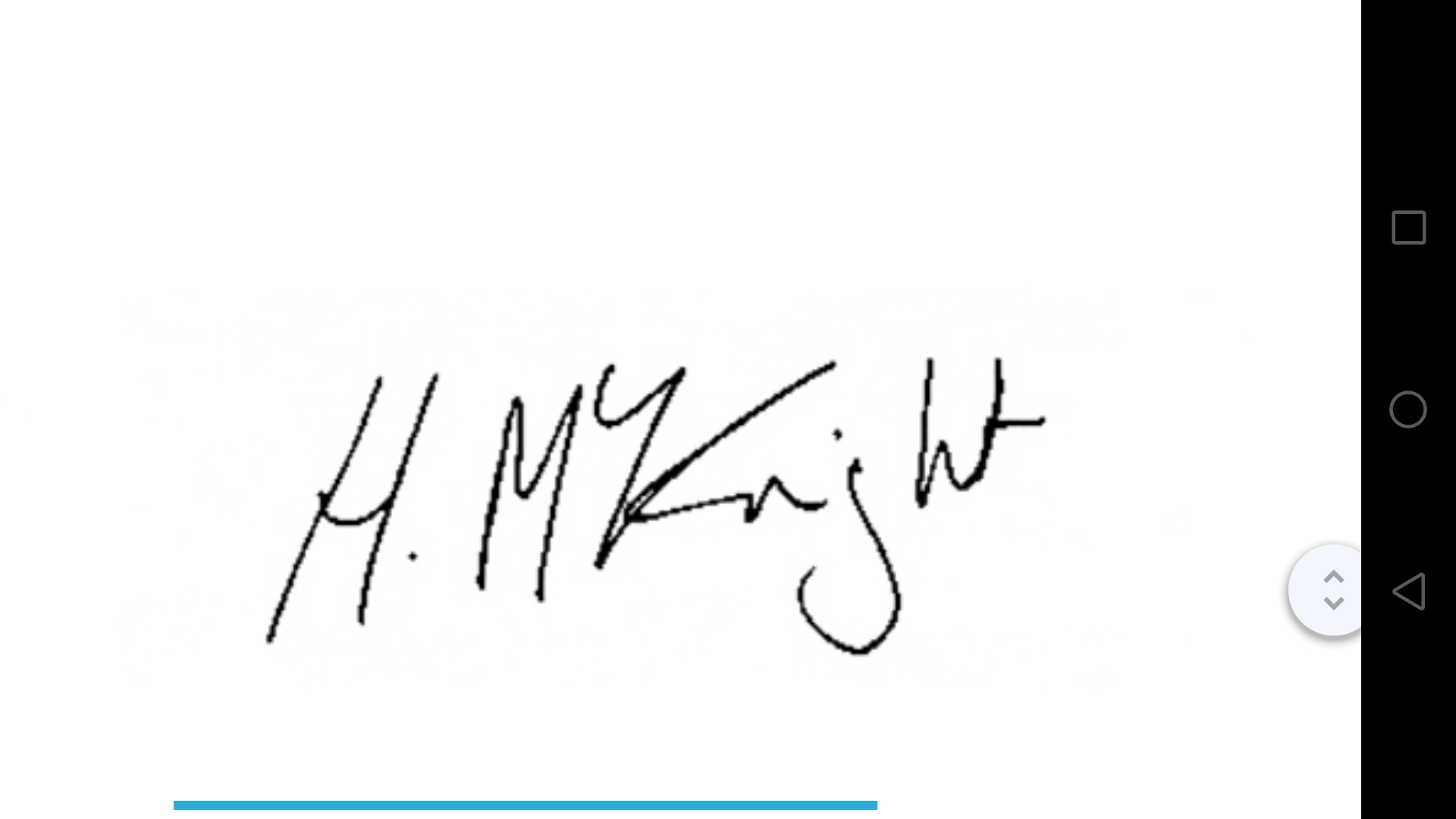 